РАЗДЕЛ 6. ИндикаторыПримечание:  * - индикаторы будут выставлены по итогам 2019 годаРасшифровка аббревиатур:№ п/пНаименование мероприятияНаименование мероприятияФормазавершенияФормазавершенияОтветственные за исполнениеСрокиисполненияПредполагаемые расходы, тыс. тенгеПредполагаемые расходы, тыс. тенгеПредполагаемые расходы, тыс. тенгеПредполагаемые расходы, тыс. тенгеИсточник финансирования№ п/пНаименование мероприятияНаименование мероприятияФормазавершенияФормазавершенияОтветственные за исполнениеСрокиисполнениявсего на 2020-2022 годыв том числев том числев том числеИсточник финансирования№ п/пНаименование мероприятияНаименование мероприятияФормазавершенияФормазавершенияОтветственные за исполнениеСрокиисполнениявсего на 2020-2022 годы2020год2021 год2022 годИсточник финансирования1223345678910Анализировать деятельность территориальных межведомственных комиссий по профилактике правонарушений и штабов по координации деятельности государственных органов, направленной на противодействие наркомании и наркобизнесу, на предмет эффективной координации деятельности субъектов профилактики правонарушенийАнализировать деятельность территориальных межведомственных комиссий по профилактике правонарушений и штабов по координации деятельности государственных органов, направленной на противодействие наркомании и наркобизнесу, на предмет эффективной координации деятельности субъектов профилактики правонарушенийГрафики выездов, анализы, справки Графики выездов, анализы, справки ААО2020-2022 годыНе 
требуетсяОбеспечить заслушивание членов региональных комиссий и непосредственных руководителей государственных органов на заседаниях Межведомственной комиссии по профилактике правонарушений в регионах со сложной криминогенной обстановкойОбеспечить заслушивание членов региональных комиссий и непосредственных руководителей государственных органов на заседаниях Межведомственной комиссии по профилактике правонарушений в регионах со сложной криминогенной обстановкойРешения МВКРешения МВКААО2020-2022 годыНе 
требуетсяОбеспечить ежегодное рассмотрение итогов работы региональной комиссий по профилактике правонарушений на предмет эффективности исполнения протокольных порученийОбеспечить ежегодное рассмотрение итогов работы региональной комиссий по профилактике правонарушений на предмет эффективности исполнения протокольных порученийРешения МВКРешения МВКААО2021 годНе 
требуетсяРеализовать мероприятия по активному вовлечению гражданской общественности в обеспечение охраны общественного порядка и профилактику правонарушенийРеализовать мероприятия по активному вовлечению гражданской общественности в обеспечение охраны общественного порядка и профилактику правонарушенийИнформация в ААОИнформация в ААОакиматы городов и районов, ДП, УВП, УВМП 2020-2022 годыНе 
требуетсяПроработать вопрос создания в системе государственных органов специализированных служб по разработке и реализации стратегии государственной политики в сфере профилактики правонарушенийПроработать вопрос создания в системе государственных органов специализированных служб по разработке и реализации стратегии государственной политики в сфере профилактики правонарушенийПриказы госоргановПриказы госоргановакиматы городов и районовФевраль 2020 годаНе требуетсяРасширить сеть систем видеонаблюдения на улицах и в общественных местах, в том числе автоматических средств фиксации нарушений ПДДРасширить сеть систем видеонаблюдения на улицах и в общественных местах, в том числе автоматических средств фиксации нарушений ПДДИнформация 
в ААОАкиматы городов и районов, ДПАкиматы городов и районов, ДП2020-2022 годыВ пределах предусмотренных средствМБОбустроить улицы и дворы искусственным освещениемОбустроить улицы и дворы искусственным освещениемИнформация в ААОУЭиЖКХ, акиматы городов и районов областиУЭиЖКХ, акиматы городов и районов области2020-2022 годыВ пределах предусмотренных средствМБОбеспечить участковых инспекторов и сотрудников патрульной полиции 100% оснащением радиосвязью, оргтехникой, видеорегистраторами, планшетами, а также их автотранспорт глобальными системами GPS, терминалами оплаты штрафов и бортовыми компьютерамиОбеспечить участковых инспекторов и сотрудников патрульной полиции 100% оснащением радиосвязью, оргтехникой, видеорегистраторами, планшетами, а также их автотранспорт глобальными системами GPS, терминалами оплаты штрафов и бортовыми компьютерамиИнформация в ААОУЭиБП, ДПУЭиБП, ДП2020-2022 годыВ пределах предусмотренных средствМБОрганизовать и провести республиканские оперативно-профилактические мероприятия
«Правопорядок», «Кару», «Безопасная дорога», «Внимание-дети!», «Нелегал», «Мигрант», «Браконьер», и др. с участием общественности, блогеров, гражданских активистов, участников автомобильных клубов и т.п.Организовать и провести республиканские оперативно-профилактические мероприятия
«Правопорядок», «Кару», «Безопасная дорога», «Внимание-дети!», «Нелегал», «Мигрант», «Браконьер», и др. с участием общественности, блогеров, гражданских активистов, участников автомобильных клубов и т.п.График проведения оперативно-профилактических мероприятийДП, УЗ, УОДП, УЗ, УО2020-2022 годыНетребуетсяПровести мероприятия по выявлению 
и пресечению фактов распространения (ввоза,
изготовления, хранения)на территории страны печатной продукции и иных информационных материалов с признаками пропаганды экстремизма и терроризма, а также радикальной религиозной идеологииПровести мероприятия по выявлению 
и пресечению фактов распространения (ввоза,
изготовления, хранения)на территории страны печатной продукции и иных информационных материалов с признаками пропаганды экстремизма и терроризма, а также радикальной религиозной идеологииИнформация в Совет БезопасностиРКДКНБ (по согласованию),ДП, отдел по мобильной подготовке, проф. и предупр. террор.ДКНБ (по согласованию),ДП, отдел по мобильной подготовке, проф. и предупр. террор.2020-2022 годыНетребуетсяОбустроить дворы многоквартирных домов камерами видеонаблюдения интегрированных с Центрами оперативных управлений и дежурными частями полиции (в 2020 г. – 50%, в 2021 г. – 75%,в 2022 г. – 100%)Обустроить дворы многоквартирных домов камерами видеонаблюдения интегрированных с Центрами оперативных управлений и дежурными частями полиции (в 2020 г. – 50%, в 2021 г. – 75%,в 2022 г. – 100%)Ввод в эксплуатацию системыДП, акиматы городов и районовДП, акиматы городов и районов2020-2022 годыВ пределах предусмотренных средствМБПроработать вопросы создания Центров по временному содержанию иностранцев, подлежащих реадмиссииПроработать вопросы создания Центров по временному содержанию иностранцев, подлежащих реадмиссииПредложения 
в МИОДПДП2020-2022 годыНетребуетсяПринять меры по снижению количества убийств и фактов причинения тяжкого вреда здоровью, повлекших смерть, путем проведения мероприятий направленных на:- выявления фактов распития алкогольных напитков или лиц, находящихся в общественных местах в состоянии опьянения;- противодействия незаконному обороту всех видов огнестрельного оружия;- работы с неблагополучными семьями и другими категориями подучетных лицПринять меры по снижению количества убийств и фактов причинения тяжкого вреда здоровью, повлекших смерть, путем проведения мероприятий направленных на:- выявления фактов распития алкогольных напитков или лиц, находящихся в общественных местах в состоянии опьянения;- противодействия незаконному обороту всех видов огнестрельного оружия;- работы с неблагополучными семьями и другими категориями подучетных лицОперативно-профилактичес
кие мероприятияДП, акиматы городов и районовДП, акиматы городов и районов1 раз в полугодиеНетребуетсяОбустроить пешеходные переходы искусственным освещением, а также светофорные объекты таблом обратного отсчета времени Информация 
в ААОИнформация 
в ААОИнформация 
в ААОАО «НК КазАвтоЖол», ДП, Акиматы городов и районов2020-2022 годыВ пределах предусмотренных средствМБОбеспечить строительство разноуровневых (надземных и подземных) пешеходных переходов и транспортных развязок, а также дальнейшее внедрение канализированных правосторонних съездов на перекресткахВводв эксплуатацию системИнформация 
в ААОВводв эксплуатацию системИнформация 
в ААОВводв эксплуатацию системИнформация 
в ААОАО «НК КазАвтоЖол», Акиматы городов и районов2020-2022 годыВ пределах предусмотренных средствМБОбеспечить строительство объездных дорог вокруг крупных городов, расположенных на транзитных направленияхВводв эксплуатацию 
Информация 
в ААОВводв эксплуатацию 
Информация 
в ААОВводв эксплуатацию 
Информация 
в ААОАО «НК КазАвтоЖол»2020-2022 годыВ пределах предусмотренных средствМБОбеспечить поэтапное внедрение светодиодных дорожных знаков и электронных табло, информирующих о скорости движения транспортных средствВводв эксплуатацию Информация 
в ААОВводв эксплуатацию Информация 
в ААОВводв эксплуатацию Информация 
в ААОАО «НК КазАвтоЖол»,УПТи АД.Акиматы городов и районов2020-2022 годыВ пределах предусмотренных средствМБОбеспечить поэтапную установку ограждений вдоль автомобильных дорог вблизи сельских населенных пунктов и пастбищ, предусмотрев в указанных местах строительство скотопрогонов через автомобильную дорогуВводв эксплуатацию Информация 
в ААОВводв эксплуатацию Информация 
в ААОВводв эксплуатацию Информация 
в ААОАО «НК КазАвтоЖол»,УПТи АД. Акиматы городов и районов2020-2022 годыВ пределах предусмотренных средствМБОбеспечить поэтапное обустройство всех автомобильных дорог шумовыми полосами, предусмотрев на первом этапе устройство шумовых полос на следующих дорогах:Костанай – Аулеколь – Сурган;Вводв эксплуатацию Информация 
в ААОВводв эксплуатацию Информация 
в ААОВводв эксплуатацию Информация 
в ААОАО «НК КазАвтоЖол»2020-2022 годыВ пределах предусмотренных средствРБОбеспечить установку на автомобильных дорогах перед началом разделительных ограждений и массивными препятствиями специальных буферов, тумб, имеющих яркое и светоотражающее покрытие, способствующих при наезде на них гашению скоростиВводв эксплуатацию Информация 
в ААОВводв эксплуатацию Информация 
в ААОВводв эксплуатацию Информация 
в ААОАО «НК КазАвтоЖол», УПТи АД. Акиматы городов и районов2020-2022 годыВ пределах предусмотренных средствМБПредусмотреть при строительстве и реконструкции автомобильных дорог разделительными полосами из капитальных железобетонных ограждений высотой не менее1,2 мВводв эксплуатацию Информация 
в ААОВводв эксплуатацию Информация 
в ААОВводв эксплуатацию Информация 
в ААОАО «НК КазАвтоЖол»УПТи АД.Акиматы городов и районов2020-2022 годыВ пределах предусмотренных средствМБОбеспечить поэтапный перевод нерегулируемых пешеходных переходов в регулируемые на наиболее опасных участках автомобильныхдорог общего пользования, улично-дорожной сети городов и других населенных пунктовВводв эксплуатацию Информация 
в ААОВводв эксплуатацию Информация 
в ААОВводв эксплуатацию Информация 
в ААОАО «НК КазАвтоЖол»УПТи АД.Акиматы городов и районов2020-2022 годыВ пределах предусмотренных средствМБПредусмотреть освещенность пешеходных переходов и установку светомодулей (катафоты, кошачий глаз) для видимости переходов со значительного расстояния, а также пешеходных огражденийВводв эксплуатацию Информация 
в ААОВводв эксплуатацию Информация 
в ААОВводв эксплуатацию Информация 
в ААОАО «НК КазАвтоЖол»УПТи АД. Акиматы городов и районов2020-2022 годыВ пределах предусмотренных средствМБОбеспечить дворовые территории, жилых зон в населенных пунктах искусственными дорожными неровностямиВводв эксплуатацию Информация 
в ААОВводв эксплуатацию Информация 
в ААОВводв эксплуатацию Информация 
в ААОУПТи АД. Акиматы городов и районов2020-2022 годыНе требуетсяПроработать вопрос увеличения числа регулярных маршрутов пассажирских автоперевозок с целью снижения незаконного трафика перевозки пассажировВводв эксплуатацию Информация 
в ААОВводв эксплуатацию Информация 
в ААОВводв эксплуатацию Информация 
в ААОУПТи АД. Акиматы городов и районов2020-2022 годыВ пределах предусмотренных средствМБПровести агитационно-информационную работу, направленную на профилактику детского травматизмаПроведение конкурсов, акций, лекцийПроведение конкурсов, акций, лекцийПроведение конкурсов, акций, лекцийДП, УО, акиматы городов и районов2020-2022 годыНетребуетсяОбеспечить размещение информации по вопросам безопасности дорожного движения на билбордах вдоль автомобильных дорогНаглядная информация
на билбордахНаглядная информация
на билбордахНаглядная информация
на билбордахУПТи АД, Акиматы городов и районов, ДП.2020-2022 годыВ пределах предусмотренных средствМБПродолжить работу по оснащению патрульной полиции POS-терминалами для безналичной оплаты штрафов на месте совершения правонарушения с использованием банковской картыИнформация в МВДИнформация в МВДИнформация в МВДАкиматы городов и районов, ДП, УЭиБП2020 годВ пределах предусмотренных средствМБОрганизовать проведение совместных рейдовых мероприятий по выявлению должников с применением к ним мер принудительного исполнения штрафов. Результаты проведения ОПМ широко освещать в средствах массовой информацииСовместные рейдовые
мероприятияСовместные рейдовые
мероприятияСовместные рейдовые
мероприятияДЮ, ДП1 раз в полугодиеНе требуетсяПроводить разъяснительную работу среди населения о необходимости своевременной  оплаты штрафов и способах их оплаты, а также, возможных последствиях в случае истечения срока добровольной уплатыSMS-уведомление, личный кабинет «Egov», проведение брифингов, выступления, публикации в СМИ и соц. сетях.SMS-уведомление, личный кабинет «Egov», проведение брифингов, выступления, публикации в СМИ и соц. сетях.SMS-уведомление, личный кабинет «Egov», проведение брифингов, выступления, публикации в СМИ и соц. сетях.ДП, УВП2020-2022 годыНе требуетсяОрганизовать проведение совместных рейдовых мероприятий по выявлению должников с применением к ним мер принудительного исполнения штрафов. Результаты проведения ОПМ широко освещать в средствах массовой информацииОтчет по взыскаемостиОтчет по взыскаемостиОтчет по взыскаемостиДП, ДЮЕжеквартальноНе требуетсяОбеспечить введение отдельной штатной единицы секретаря комиссии по делам несовершеннолетних и защите их прав при акиматах, соответствующих территориально-административных единицИнформация 
в МОНИнформация 
в МОНИнформация 
в МОНАкиматы городов и  районов2020 годВ пределах предусмотренных средствМБПроработать вопрос по увеличению численности инспекторов по делам несовершеннолетних, за счет средств государственного бюджетаИнформацияв МВДИнформацияв МВДИнформацияв МВДДП, УЭ, УФ2020 годИсходя из потребности МБПринять меры по информационному освещению деятельности Комиссий по делам несовершеннолетних и защите их прав в средствах массовой информации, а также создания разделов на официальных сайтах акиматов с информационными блоками «О Комиссии по делам несовершеннолетних и защите их прав», «Для родителей», «Несовершеннолетним», Законодательство», «Справка», «Мероприятия», «Контакты», «Телефоны горячих линий» и т.д.Информация в МОНИнформация в МОНИнформация в МОНУО, акиматы городов и районов, ДП 2020-2022 годыВ пределах предусмотренных средствМБРазработать и внедрить в организациях образования курс по формированию и привитию навыков ответственного поведения и здорового образа жизни, устойчивости к деструктивному влиянию Учебный курсУчебный курсУчебный курсУО, акиматы городов и районов2020 годНе
требуется Создать в организациях образования отряды «Юных помощников полиции, «Юных инспекторов движения», классов и клубов «Жас-Сарбаз»Информация 
в ААО Информация 
в ААО Информация 
в ААО акиматы городов и районов, УО,ДП 2020-2022годыНе
требуется Обеспечить в период летних каникул досуг и занятость несовершеннолетних, в т.ч. состоящих на учете в органах полиции (cоздание и функционирование детских отрядов и лагерей, а также временное трудоустройство подростков). Информация 
в ААО. Информация 
в ААО. Информация 
в ААОАкиматы городов и районов, УО, ДП2020-2022 годыВ пределах
предусмотренных
средствМБРасширить сеть дворовых клубов в жилых
массивахИнформация в ААОИнформация в ААОИнформация в ААОАкиматы городов и районов2020-2022 годыВ пределах
предусмотренных
средствМБОрганизовать работу по дерадикализации
и реабилитации несовершеннолетних, вернувшихся из зон террористической активностиИнформация 
в КНБ (по согласованию)Информация 
в КНБ (по согласованию)Информация 
в КНБ (по согласованию)УО, акиматы городов и районов, ДПДекабрь 2020 года800,313 тыс.тенге266771 266771266771 РБПровести лекционные и другие мероприятия среди учащихся учебных заведений по соблюдению их правовых, социальных и других прав, с привлечением НПО и других представителей заинтересованных органовИнформация 
в ААОИнформация 
в ААОИнформация 
в ААОУО, УЗ, ДП, акиматы городов и районов2020-2022 годыНе 
требуетсяПровести встречи с родителями учащихся организаций образования по проблемам современных психоактивных веществ, особенностей их распространения, вовлечения несовершеннолетних в их незаконный оборотИнформация 
в ААО Информация 
в ААО Информация 
в ААО УО, УЗ, ДП, акиматы городов и районов2020-2022 годыНе 
требуетсяОбеспечить оснащение дошкольных организаций и организаций среднего образования системами видеонаблюдения, охрану силами охранных организаций и установку систем контроля обеспечения доступа (турникеты, металлодетекторы, карточная система)Ввод в эксплуатациюВвод в эксплуатациюВвод в эксплуатациюУО, акиматы городов и районов3 квартал 2020 годаВ пределах
предусмотренных
средствМБВыработать и реализовать алгоритм работы местных исполнительных органов по ведению медико-социального учета несовершеннолетних и «неблагополучных» семей, для оказания помощи по выходу из трудной жизненной ситуацииИнформация 
в ААОИнформация 
в ААОИнформация 
в ААОАкиматы городов и районов, УО, УЗ, ДП 2020 годНе
требуетсяОрганизовать встречи со спортсменами,
достигшими высоких результатов в области спорта, известными в обществе людьми, учеными, ветеранами и др., в общеобразовательных учреждениях городов и районовИнформация 
в ААОИнформация 
в ААОИнформация 
в ААОУО, УФКиС, УВП, акиматы городов и районов2020-2022 годыНе 
требуетсяОбеспечить общественный контроль за семьями группы риска на предмет выявления и предупреждения правонарушений, посягающих на половую неприкосновенность несовершеннолетних, предотвращения насилия в отношении детейИнформация 
в ААОИнформация 
в ААОИнформация 
в ААОАкиматы городов и районов, УО, ДП2020-2022 годыНе 
требуется Провести мероприятия направленные на обеспечение занятости молодёжи: - установление целевой группы не занятой и не работающей молодёжи, (в т.ч.состоящих на учетах в органах занятости)и их обучение востребованным специальностям; - обеспечение рабочими местами целевой группы молодежи, при этом создать систему стимулирования работодателей с применением долевого финансирования предприятийИнформация 
в ААОИнформация 
в ААОИнформация 
в ААОАкиматы городов и районов, УВМП, УКЗиСП, УО, 2020-2022 годыВ пределах предусмотренных средствМБПровести мониторинг по охвату специальными социальными услугами несовершеннолетних:- с девиантным поведением;- выпускников специальных организаций образования и с особым режимом содержания;- вернувшихся из мест лишения свободы;- находящихся на учете службы пробации; - подвергшихся жестокому обращению.Информация 
в ААОИнформация 
в ААОИнформация 
в ААОАкиматы городов и районов, УО, УКЗи СП, ДП, 2020-2022 годыНе
требуетсяОбеспечить охват детей из неблагополучных и малообеспеченных семей досуговыми мероприятиями на безвозмездной основе (спортивные секции, кружки по интересам, детские лаборатории, мастерские и пр.)Информация 
в ААОИнформация 
в ААОИнформация 
в ААОАкиматы городов и районов, УО, ДПДекабрь 2020-2022 годовВ пределах предусмотренных средствМБПроводить информационную пропаганду о вреде алкоголя, а также рассмотреть вопрос упразднения прямой и косвенной рекламы алкогольной продукцииИнформацияв ААОИнформацияв ААОИнформацияв ААОУЗ,УПВ, акиматы городов и районов2020-2022 годыВ рамках предусмотренных средствПроработать вопросы создания в регионах Кризисных центров для жертв, пострадавших от бытового насилияОткрытие кризисных центровОткрытие кризисных центровОткрытие кризисных центровАкиматы городов и районов, ДП, УКЗи СПДекабрь 2020 годаВ пределах предусмотренных средствМБОбеспечить каждый территориальный орган полиции специальными помещениями для содержания лиц, подвергнутых административному задержанию (в 2020 году – 60%, в 2021 году – 85%, в 2022 году – 100%).Открытие специальных помещенийОткрытие специальных помещенийОткрытие специальных помещенийАкиматы городов и районов, ДП2020-2022 годыВ пределах предусмотренных средствМБПроработать вопрос расширения количество центров временной адаптации и детоксикации,
с учетом анализа правонарушений, совершаемых в состоянии опьянения, в том числе в местах массового отдыха (курортные зоны и другие зоны отдыха)Открытие Центров,
информация в МВД и МЗОткрытие Центров,
информация в МВД и МЗОткрытие Центров,
информация в МВД и МЗУЗ, акиматы городов и районов, ДП, УФ, УЭиБП2020-2022 годыВ пределах предусмотренных средствМБОбеспечить  обучение сотрудников организаций здравоохранения по проведению алкогольного и наркологического освидетельствованияИнформацияв ААОИнформацияв ААОИнформацияв ААОУЗ Четвертый квартал 2020 годаВ пределах предусмотренных средствМБОбеспечить поэтапное укомплектование организаций здравоохранения области врачами-наркологамиИнформацияв ААОИнформацияв ААОИнформацияв ААОУЗ2020-2022 гг.МБВвести контроль за целевым использованием спирта, реализованного для технических и медицинских нуждИнформацияв ААОИнформацияв ААОИнформацияв ААОДГД2020-2022 годыНе требуетсяУвеличить квоты рабочих мест для отдельных категорий граждан в соответствии с Законом «О занятости населения»Информация 
в МТСЗНИнформация 
в МТСЗНИнформация 
в МТСЗНАкиматы городов и районов, УКЗиСППо полугодиюНе требуетсяВовлечение неправительственных организаций и общественных объединений посредством увеличения целевых программ государственного социального заказа в процесс ресоциализации ранее судимых лицИнформацияв ААОИнформацияв ААОИнформацияв ААОУКЗиСП, акиматы городов и районов2020-2022 годыВ рамках предусмотренных средствМБОказание комплекса консультативных услуг для молодежи, находящихся в местах лишения свободы, готовящихся к освобождению и освобожденных из мест лишения свободыИнформацияв ААОИнформацияв ААОИнформацияв ААОУВМП2020-2022 годыВ рамках предусмотренных средствМБПроработать вопрос выделения денежных средств на приобретение электронных средств слежения для лиц, состоящих на учетах в ОВДИнвестиционное предложениеИнвестиционное предложениеИнвестиционное предложениеДУИСИюль 2020 годаВ пределах предусмотренных средствМБПровести акции по изъятию у населения незаконно хранящегося огнестрельного оружия, боеприпасов и взрывчатых веществОрганизация 
и проведение акцииОрганизация 
и проведение акцииОрганизация 
и проведение акцииДП2020-2022 годы287,897 тыс.тенге973669568694845РБУвеличить размер денежного поощрения для граждан, участвующих в обеспечении общественного порядкаИнформация в ААОИнформация в ААОИнформация в ААОУЭиБП, ДП Декабрь 2020 годаВ пределах предусмотренных средствМБПровести акции «Приемная на дороге» и «День открытых дверей» с привлечением общественности и СМИИнформация 
в ААОИнформация 
в ААОИнформация 
в ААОДП, акиматы городов и районов1 раз в полугодиеНе требуетсяСформировать «событийный ряд» для СМИ с учетом задач, направленных на обеспечение правопорядка, общественной и дорожной безопасности, профилактики правонарушений, в т.ч. краж чужого имущества, экстремизма, среди несовершеннолетних, в сфере семейно-бытовых отношений и рецидивной преступностиПубликации в СМИПубликации в СМИПубликации в СМИДП, УО, УКЗиСП, УВП2020-2022 годыВ пределах предусмотренных средствМБОпубликовать комментарии (откликов, отзывов) общественных и политических деятелей (руководителей СМИ, НПО, депутатов и др.) о принимаемых мерах по формированию в обществе принципа нетерпимости к правонарушениямИнформация 
в ААОИнформация 
в ААОИнформация 
в ААОУВП, ДП1 раз в полугодие В пределах предусмотренных средствМБОбеспечить регулярное размещение публикаций о последствиях употребления наркотиков, участия в их незаконном обороте на официальных сайтах и социальных сетях местных исполнительных органов Информация 
в ААОИнформация 
в ААОИнформация 
в ААОУЗ, УО, ДП, акиматы городов и районов1 раз в полугодие Не требуетсяПроведение Международного дня борьбы
с наркоманией АкцииАкцииАкцииДП, УЗ, УО, акиматы городов и районов26 июня 2020-2022 годыВ пределах предусмотренных средствМБИзготовить и распространить в социальных медиа визуальной информации профилактической направленностиИнформация 
в ААОИнформация 
в ААОИнформация 
в ААОДП, УВП2020-2022 годыВ пределах предусмотренных средствМБПроработать вопрос вовлечения волонтеров (добровольные дружинники) из числа гражданского сектора в мероприятия по формированию правопослушного поведения гражданИнформацияв ААОИнформацияв ААОИнформацияв ААОакиматы городов и районов, ДП2020 годВ пределах предусмотренных средствМБИзготовить и разместить социальную антинаркотическую рекламуРеклама в СМИРеклама в СМИРеклама в СМИМВД, МЗ, МИО1 раз в полугодиеВ пределах предусмотренных средствМБ№п/пЦелевой индикаторОтветственные исполнителиСроки достижения Сроки достижения Сроки достижения №п/пЦелевой индикаторОтветственные исполнители2020 год2021 год2022 годСнижение уровня преступлений в области (на 10 тысяч населения)ДП, акиматы городов и районовна25фактовна30фактовна35фактовСнижение удельного веса преступлений, совершаемых на улицах 
от общего числа зарегистрированных преступлений до 18,7%ДП, акиматы городов и районов-18,9%-18,8%-18,7%Снижение количества правонарушений, совершаемых в состоянии опьянения на 10%ДП, УЗ,акиматы городов и районов-3%-3,5%-4%Снижение количества правонарушений, совершаемых в сфере семейно-бытовых отношений на 3%ДП, УВП,акиматы городов и районов-1%-1%-1%Снижение количества правонарушений, совершаемых лицами имеющие не снятую и непогашенную судимость на 10%ДП, УКЗиСП,акиматы городов и районов-3%-3%-4%Снижение количества фактов насилия в отношении детей 
на 9%ДП, УО,УВП, акиматы городов и районов-2%-3%-4%Организация бесплатного досуга детей, нуждающихся в социальной поддержке, их вовлечение в систему дополнительного образованияУО, УКС,акиматы городов и районов+30%+50%+70%Организация трудовой и социальной занятостью лиц, состоящих 
на учетах в органах внутренних дел*УКЗиСП, ДП, УВП,УО, акиматы городов и районов+5%*+7,5%*+10%*Снижение числа преступлений, совершаемых безработными лицами*ДП, УКЗиСП, УВП, УО, акиматы городов и районов- 7%*- 8%*- 9%*Снижение доли населения с доходами, ниже прожиточного минимума*УКЗиСП, акиматы городов и районов+___%*+___%*+___%*Увеличение количества граждан, участвующих в обеспечении общественного порядкаакиматы городов и районов+10%+10%+10%Снижение употребление алкоголя лицами старше 18 лет в литрах чистого спиртаУЗ, УФ,акиматы городов и районов7,8 литра7,7 литра7,6 литраСнижение количества погибших в ДТП (на 100 тысяч населения)ДП, УПТиАД, акиматы городов и районов-11,5%-11,4%-11,3%ААО –Аппарат акима областиКНБ –Комитет национальной безопасности Республики Казахстан;ДКНБДепартамент Комитета национальной безопасности Республики Казахстан;МВД –Министерство внутренних дел Республики Казахстан;ДПДепартамент полиции;УВПУправление внутренней политики;УЭиБПУправление экономики бюджетного планирования;УФУправление финансов;УМПУправление молодежной политикиУЗУправление здравоохранения;УОУправление образованияУКЗиСПУправление координации занятости и социальных программУПТиАДУправление пассажирского транспорта и автомобильных дорог;УЭиЖКХУправление энергетики и жилищно-коммунального хозяйства;ДЮДепартамент юстиции;УФКиСУправление физической культуры и спортаСМИ –Средства массовой информации.ДУИСДепартамент уголовно-исполнительной системыДГДДепартамент государственных доходов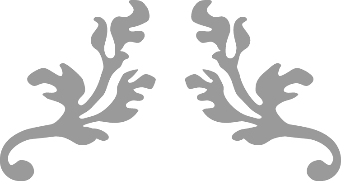 